Skumsjødagene 8. og 9. juni 2022
Foto: Lars Ove Wangensteen Berge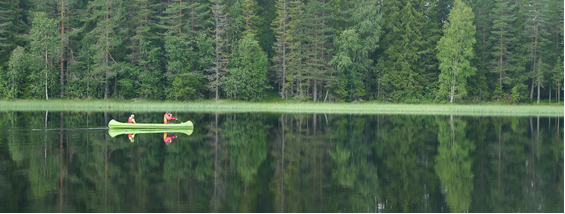 Kulturnettverket ønsker velkommen til Skumsjødagene 2022 på friområdet 
vis-a-vis DNT Osbakken i tidsrommet 10.30 – 14.00 8. og 9. juni. 
Oppmøte på friområdet både onsdag og torsdag.Kanoer, robåt, miniorientering med premiering, leirbål med kaffe og forskjellig 
bålmat begge dager. Fine muligheter for telt og hengekøyer. Flott sykkelområde.Program:Onsdag: Fiskedag i samarbeid med Gjøvik og Toten sportsfiskeklubb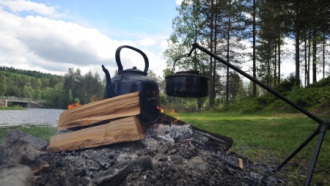 Vi fisker med garn og prøver stangfiske. Sløying.Aktiviteter på vannet med robåt eller kano.Torsdag: Tur på ÅsenKulturnettverket følger på tur fra Skumsjøen 
kl. 10.30.Turalternativ 1: Til Skytebanen, oppom Finstad og en fin rute tilbake til Skumsjøen. Ca. 5 km.Turalternativ 2: Skogssti om Finstad, Lushattdalen, Mæhlumsetra, Eikvelta og tilbake til Skumsjøen, en tur på ca. 12 km med både mot- og medbakker på fine stier. Her er det nødvendig med gode sko, medbragt mat og drikke i sekken. Turen tar ca. 3 ½ time, men det er flere muligheter til å avkorte underveis om det er ønskelig. Bli med og bli bedre kjent med Åsen vår! Kulturnettverket vil ha bål og base på friområdet hele dagen.HUSK/TA MED:Sitteunderlag, turkopp, turtallerken, bestikk, drikke. Sko og klær etter vær og føre. Deltakelse er gratis. 
Hver enkelt kommune tar imot påmeldinger som sendes samlet til arrangør. Se liste under hvor du skal melde deg på:Vestre Toten Kommune:				v/Marianne Stende 											Tlf: 482 99 734											marianne.stende@vestre-toten.kommune.no   Østre Toten Kommune:	 			v/Kirsten Baakind									Tlf: 950 57 156						Kirsten.Baakind@ostre-toten.kommune.noGjøvik Kommune:					v/Solvor Sandmark									Tlf.: 469 11 598						Solvor.Sandmark@gjovik.kommune.noSøndre Land Kommune	:			v/Anna Sanden										Tlf.: 905 93 661								Anna.Sanden@sondre-land.kommune.no
Nordre Land Kommune: 				Mary Gjefle								Tlf.: 95193152.								tove.harbu@nordre-land.kommune.no 
								
DPS Gjøvik og SI Reinsvoll: 				Mona Hauger KjelsbergKulturnettverket					Tlf.: 970 34 25				mona.hauger.kjelsberg@sykehuset-innlandet.no 										Samlet påmelding sendes innen 7. juni til mona.hauger.kjelsberg@sykehuset-innlandet.no /970 34 225